РЕГИОНАЛЬНАЯ СЛУЖБА ПО ТАРИФАМ И ЦЕНООБРАЗОВАНИЮ ЗАБАЙКАЛЬСКОГО КРАЯПРИКАЗ09 августа 2019 года                          	                                          № 172-НПАг. ЧитаОб утверждении производственной программы и установлении 
тарифов на подвоз воды для Администрации сельского поселения «Ново-Акатуйское», осуществляющей на территории муниципального образования сельское поселение «Ново-Акатуйское» муниципального района «Александрово-Заводский район» деятельность в сфере водоснабжения, на 2019 годВ соответствии с Федеральным законом от 07 декабря 2011 года 
№ 416-ФЗ «О водоснабжении и водоотведении», постановлением Правительства Российской Федерации от 13 мая 2013 года № 406 
«О государственном регулировании тарифов в сфере водоснабжения и водоотведения», постановлением Правительства Российской Федерации 
от 29 июля 2013 года № 641 «Об инвестиционных и производственных программах организаций, осуществляющих деятельность в сфере водоснабжения и водоотведения», Положением о Региональной службе по тарифам и ценообразованию Забайкальского края, утвержденным постановлением Правительства Забайкальского края от 16 мая 2017 года 
№ 196, на основании заключения и решения Правления Региональной службы по тарифам и ценообразованию Забайкальского края 
п р и к а з ы в а ю:1. Утвердить производственную программу Администрации сельского поселения «Ново-Акатуйское», осуществляющей на территории муниципального образования сельское поселение «Ново-Акатуйское» муниципального района «Александрово-Заводский район» деятельность в сфере водоснабжения, на 2019 год согласно приложению № 1 к настоящему приказу.2. Установить тарифы на подвоз воды для Администрации сельского поселения «Ново-Акатуйское», осуществляющей на территории муниципального образования сельское поселение «Ново-Акатуйское» муниципального района «Александрово-Заводский район» деятельность в сфере водоснабжения, на 2019 год согласно приложению № 2 к настоящему приказу.3. Тарифы, установленные в пункте 2 настоящего приказа, действуют 
с момента вступления в силу настоящего приказа по 31 декабря 2019 года.4. Настоящий приказ вступает в силу через 10 дней после дня его официального опубликования.5. Настоящий приказ опубликовать на сайте в информационно-телекоммуникационной сети «Интернет» «Официальный интернет-портал правовой информации исполнительных органов государственной власти Забайкальского края» (http://право.забайкальскийкрай.рф).И.о. руководителя Службы						        Е.А.МорозоваПРИЛОЖЕНИЕ № 1к приказу Региональной службы
 по тарифам и ценообразованию Забайкальского краяот 9 августа 2019 года № 172 -НПАПРОИЗВОДСТВЕННАЯ ПРОГРАММААдминистрации сельского поселения «Ново-Акатуйское», осуществляющей на территории муниципального образования сельское поселение «Ново-Акатуйское» муниципального района «Александрово-Заводский район» деятельность в сфере водоснабжения, на 2019 год1. Паспорт производственной программы:Наименование уполномоченного органа, утвердившего производственную программу, его местонахождение: Региональная служба по тарифам и ценообразованию Забайкальского края, Чкалова 124, г. Чита, Забайкальский край, 672000                                                                                                                                                               2. Перечень плановых мероприятий по ремонту объектов централизованных систем водоснабжения, мероприятий, направленных на улучшение качества питьевой воды, качества горячей воды, мероприятий по энергосбережению и повышению энергетической эффективности, в том числе по снижению потерь воды при транспортировке: не представлен.3. Планируемый объем подачи воды:4. Объем финансовых потребностей, необходимых для реализации производственной программы:5. График реализации мероприятий производственной программы: не представлен.6. Плановые значения показателей надежности, качества и энергетической эффективности объектов централизованных систем водоотведения: не представлены.7. Расчет эффективности производственной программы: в связи с отсутствием плановых значений показателей надежности, качества и энергетической эффективности объектов централизованных систем водоотведения расчет эффективности производственных программ не произведен.8. Отчет об исполнении производственной программы за истекший период регулирования: не представлен.9. Мероприятия, направленные на повышение качества обслуживания абонентов: не предусмотрены.___________________________ПРИЛОЖЕНИЕ № 2к приказу Региональной службы
 по тарифам и ценообразованию Забайкальского краяот 9 августа 2019 года № 172-НПАТАРИФЫна подвоз воды для Администрации сельского поселения «Ново-Акатуйское»*, осуществляющей на территории муниципального образования сельское поселение «Ново-Акатуйское» муниципального района «Александро-Заводский район» деятельность в сфере водоснабжения, на 2019 год* В связи с применением предприятием упрощенной системы налогообложения тариф является конечным.** Подвоз воды осуществляется автотранспортом.*** С момента вступления в силу приказа Региональной службы по тарифам и ценообразованию Забайкальского края от 9 августа 2019 года 
№ 172-НПА «Об утверждении производственной программы и установлении тарифов на подвоз воды для Администрации сельского поселения «Ново-Акатуйское», осуществляющего на территории муниципального образования сельское поселение «Ново-Акатуйское» муниципального района «Александрово-Заводский район» деятельность в сфере водоснабжения, на 2019 год.___________________________№ п/пНаименование регулируемой организацииМестонахождение регулируемой организацииПериод реализации производственной программы12341Администрация сельского поселения «Ново-Акатуйское»Лунина ул., д.15, с. Новый Акатуй, Александрово-Заводский район, Забайкальский край, 6746382019 год№ п/пПоказатели производственной деятельностиЕд. измеренияВеличина показателей на 2019 год12341Подвоз воды (сельское поселение «Ново-Акатуйское»):тыс. куб. м0,8201.2населениютыс. куб. м0,6881.3прочие потребителитыс. куб. м0,132№ п/пНаименование регулируемой организацииВеличина необходимой валовой выручки, тыс. руб. 2019 год1231Администрация сельского поселения «Ново-Акатуйское»131,60№ п/пНаименование муниципального образованияГруппа потребителейТарифы, руб./куб. м.№ п/пНаименование муниципального образованияГруппа потребителейс момента вступления в силу приказа***по 31.12.201912341Администрациясельского поселения
«Ново-Акатуйское»Подвоз воды**Подвоз воды**1Администрациясельского поселения
«Ново-Акатуйское»Население 160,501Администрациясельского поселения
«Ново-Акатуйское»Прочие потребители 160,50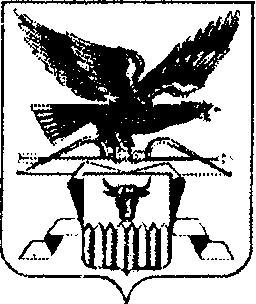 